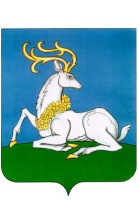                                  ГЛАВА                   ПРОЕКТОДИНЦОВСКОГО ГОРОДСКОГО ОКРУГАМОСКОВСКОЙ ОБЛАСТИПОСТАНОВЛЕНИЕ_____________№ ___________г. ОдинцовоОб утверждении Положения о знаке «За заслуги перед Одинцовским городским округом»Руководствуясь Федеральным законом от 06.10.2003 № 131-ФЗ                 «Об общих принципах организации местного самоуправления в Российской Федерации», Уставом Одинцовского городского округа Московской области, решением Совета депутатов Одинцовского городского округа  Московской области от 28.08.2019 № 24/8 «О наградах Одинцовского городского округа Московской области», в целях регулирования правоотношений, возникающих в связи с награждением граждан за заслуги перед Одинцовским городским округом Московской области,П О С Т А Н О В Л Я Ю:Утвердить Положение о знаке «За заслуги перед Одинцовским городским округом» (прилагается). Опубликовать настоящее постановление в официальных средствах массовой информации Одинцовского городского округа Московской области и разместить на официальном сайте Одинцовского городского округа Московской области в сети «Интернет».Настоящее постановление вступает в силу со дня подписания.Контроль за выполнением настоящего постановления возложить                     на заместителя Главы Администрации Одинцовского городского округа Московской области Бажанову М.А.УТВЕРЖДЕНОпостановлением ГлавыОдинцовского городскогоокруга Московской областиот____________№________ПОЛОЖЕНИЕо знаке «За заслуги перед Одинцовским городским округом»I. Общие положенияНастоящим Положением устанавливаются описание знака           «За заслуги перед Одинцовским городским округом» (далее – Знак)                        и фрачного знака «За заслуги перед Одинцовским городским округом» (далее – Фрачный знак), описание удостоверения к знаку «За заслуги перед Одинцовским городским округом» (далее – Удостоверение), порядок представления и рассмотрения материалов к награждению Знаком                      и другие вопросы, связанные с награждением Знаком.Награждение Знаком является высшей формой общественного признания и поощрения граждан, внесших существенный вклад в социально-экономическое, научно-техническое и культурное развитие Одинцовского городского округа Московской области (далее – Округ), способствующих повышению его авторитета и улучшения качества жизни населения.Знаком могут награждаться граждане Российской Федерации                и иностранные граждане, осуществляющие свою деятельность на территории Округа, достигшие возраста 18 лет.Основанием для представления к награждению Знаком является признание особых заслуг и высоких достижений перед Округом за:значительные результаты в производственной, научно-исследовательской, социально-экономической и общественной деятельности, направленные на благополучие Округа, рост благосостояния его населения            и улучшение условий жизни;признание выдающихся заслуг в сфере развития экономики, науки, промышленности, культуры, спорта, искусства и здравоохранения, охраны окружающей среды и обеспечение экологической безопасности, правопорядка         и общественной безопасности; создание рабочих мест и открытие новых производственных мощностей, успешное развитие инфраструктуры Округа и внедрение инновационных технологий; благотворительную и меценатскую деятельность, направленную                    на развитие общества, поддержание его духовности, а также продвижение социальных проектов и помощь нуждающимся;значительный вклад в области воспитания и образования подрастающего поколения, в совершенствование нормативной правовой базы, а также активное участие в правотворческой инициативе;  совершение мужественных и самоотверженных поступков, проявленных вследствие чрезвычайных обстоятельств, в условиях сопряженных с риском         для жизни; высокое профессиональное мастерство и многолетний плодотворный труд.Обязательным условием для награждения Знаком является наличие стажа работы в организациях, учреждениях или на предприятиях Округа в соответствующей отрасли не менее 15 лет.Рекомендуется представлять к награждению Знаком лиц, заслуги которых, ранее были отмечены наградами Московской области                                   и Одинцовского городского округа. II. Описание ЗнакаЗнак представляет собой медальон, подвешенный на колодке              с лентой.Медальон круглой формы диаметром 35 мм и толщиной 2-3 мм, выполнен    из металла золотистого цвета. Верхняя часть медальона завершается выступающим стилизованным изображением городской стены             с четырьмя простенками и тремя равномерно расположенными между простенками башнями, центральная из которых выше и шире остальных                          и переходящая в ушко в виде кольца.На лицевой стороне медальона, в его центральной части расположен золотистый круг диаметром 20 мм, в котором размещено многоцветное изображение герба Округа размером 14 x 17 мм. Круг с гербом окружен кольцом синего цвета шириной 3 мм, с надписью в верхней части, выполненной рельефными буквами золотистого цвета ЗА ЗАСЛУГИ                     без кавычек, в нижней части кольца – две золотистые расходящиеся по сторонам лавровые ветви. Вокруг кольца до краев медальона нанесен золотистый традиционный орнамент в виде завитков.На оборотной стороне медальона в центре нанесена надпись               ЗА ЗАСЛУГИ ПЕРЕД ОДИНЦОВСКИМ ГОРОДСКИМ ОКРУГОМ                      без кавычек.Медальон при помощи ушка и кольца соединен                                 с обратнотрапециевидной колодкой высотой 48 мм, шириной вверху 40 мм               и выступающими скругленными краями; шириной внизу 30 мм                                 с выступающими краями, с прорезью для крепления ленты и ушком                       для соединения с кольцом. На оборотной стороне колодки имеется приспособление для крепления знака отличия к одежде в виде безопасной булавки.Колодка обтянута муаровой лентой шириной 24 мм, составленной из полос последовательно темно-красного, синего, белого и зеленого цветов              с размерами полос 12 – 4,5 – 3 – 4,5 мм соответственно.Многоцветный рисунок Знака приводится в приложении 1                     к настоящему Положению.III. Описание Фрачного знака  Фрачный Знак является уменьшенной копией Знака                            для повседневного ношения. Имеет размер 22 х 20 мм. На оборотной стороне Фрачного знака имеется приспособление для крепления к одежде в виде иглы и цангового зажима.Многоцветный рисунок Фрачного знака приводится                                 в приложении 1 к настоящему Положению.IV. Описание УдостоверенияУдостоверение к Знаку имеет форму книжки в твердой обложке темно-красного цвета. Размер книжки в развернутом виде 158 x 108 мм,                   в сложенном виде  – 78 x 108 мм. На обложке Удостоверения «золотым» тиснением выполнено контурное изображение герба Округа, ниже надпись в пять строк                           УДОСТОВЕРЕНИЕ / К ЗНАКУ / «ЗА ЗАСЛУГИ ПЕРЕД / ОДИНЦОВСКИМ / ГОРОДСКИМ ОКРУГОМ». На левой стороне внутреннего разворота помещено цветное изображение нагрудного Знака.На правой стороне внутреннего разворота вверху расположена надпись УДОСТОВЕРЕНИЕ № ____ без кавычек, ниже, расположены три горизонтальные линии для внесения фамилии, имени и отчества лица, награжденного Знаком.Под нижней линией расположена надпись награжден(а) знаком                             без кавычек. Ниже, в центре разворота расположена надпись в три строки             «ЗА ЗАСЛУГИ ПЕРЕД / ОДИНЦОВСКИМ / ГОРОДСКИМ ОКРУГОМ», выполненная, темно-красным цветом (остальные надписи и линии выполнены черным цветом). Под ней расположена надпись в две строки                        Постановление Главы / Одинцовского городского округа                                              без кавычек, ниже предусмотрено место для реквизитов правоустанавливающего документа о награждении Знаком. Внизу слева расположена надпись в две строки Глава Одинцовского / городского округа без кавычек. Справа от надписи расположена горизонтальная линия                        для подписи Главы. Гербовая печать Главы Округа ставится поверх подписи.Внутренние стороны обложки Удостоверения изготавливаются              из бумаги с нанесенным на нее рисунком типа «Гильош» светло-розового цвета.Многоцветный рисунок Удостоверения приводится                                   в приложении 2 к настоящему Положению.V. Порядок представления и рассмотрения материалов к награждению Знаком Инициаторами о награждении Знаком могут выступать руководители органов местного самоуправления, а также руководители трудовых коллективов предприятий, учреждений, организаций (независимо   от форм собственности), общественных объединений и представителей малого бизнеса, осуществляющие свою деятельность на территории Округа. Самовыдвижения жителей Округа не допускаются. Письмо-ходатайство должно быть согласовано с Первым заместителем Главы Администрации Одинцовского городского округа Московской области (далее – Администрация), заместителем Главы Администрации, курирующими сферу деятельности награждаемого.В письме-ходатайстве указываются фамилия, имя, отчество, дата рождения, занимаемая должность, место работы (полное наименование организации) награждаемого, а также основания представления                                 к награждению и предполагаемая дата торжественного события.  К письму-ходатайству прилагаются следующие документы                (далее – пакет документов):наградной лист (приложение 3 к настоящему Положению); копия трудовой книжки, заверенная в установленном законодательством порядке;копия паспорта и контактные данные награждаемого;справка о наличии (отсутствии) судимости и (или) факта уголовного преследования либо о прекращении уголовного преследования                              на награждаемого;согласие гражданина на обработку персональных данных в соответствии с пунктом 4 статьи 9 Федерального закона от 27.07.2006 № 152-ФЗ                          «О персональных данных», содержащихся в документах гражданина                     для награждения Знаком (приложение 4 к настоящему Положению).Письмо-ходатайство о награждении Знаком и прилагаемый к нему пакет документов направляются на имя Главы Одинцовского городского округа Московской области (далее – Глава округа). В случае положительного решения Управление документооборота                     и организационного обеспечения Администрации (далее – Управление) проверяет комплектность представленных документов, правильность                    их оформления и подготавливает проект постановления Главы округа                     к награждению Знаком.  Награждение Знаком оформляется постановлением Главы округа.Лицу, награжденному Знаком, вручается Знак, Фрачный знак                                и Удостоверение к ним, подписанное Главой округа и заверенное гербовой печатью, а также выдается выписка из постановления Главы округа для занесения записи в трудовую книжку. Лицу, награжденному Знаком, выплачивается единовременное денежное вознаграждение в размере 10 000 (Десять тысяч) рублей  за счет средств бюджета Округа. В случае отклонения представленной кандидатуры                                к награждению Знаком повторное ходатайство может быть рассмотрено                не ранее чем через один год. В награждении Знаком может быть отказано при:отсутствии оснований, указанных в пункте 4 раздела I настоящего Положения; отсутствии обязательного условия, указанного в пункте 5 раздела I настоящего Положения; несоблюдении требований, указанных в пунктах 23, 24, 25 раздела V настоящего Положения;непредставлении полного пакета документов, указанных                                          в пункте 26 раздела V настоящего Положения; отклонении представленной кандидатуры в соответствии                                     с пунктом 32 раздела V настоящего Положения.VI. Заключительные положения Награждение Знаком может быть приурочено к юбилейным датам награждаемых (по достижении возраста 50 лет и далее каждые последующие            5 лет).Вручение награды проводится в торжественной обстановке Главой округа либо уполномоченным лицом. Изготовление Знаков, Фрачных знаков и бланков Удостоверений производится по заказу Администрации в соответствии с описаниями, указанными  в разделах II,  III и IV настоящего Положения  за счет средств бюджета Округа. Заказы на изготовление Знаков, Фрачных знаков и бланков Удостоверений, ведение документации, учет и хранение наградной продукции обеспечивает Управление.Знак носится на левой стороне груди и располагается                       за государственными наградами Российской Федерации и (или) государственными наградами СССР, РСФСР, наградами Московской области. В случае смерти награжденного Знак, Фрачный знак                              и Удостоверение остается на хранении у членов семьи на память без права ношения. В случае утраты Знака, Фрачного знака или Удостоверения дубликаты не выдаются. Лицу, утратившему награду, выдается выписка                из постановления Главы округа о награждении Знаком.Заместитель Главы Администрации                                               М.А. БажановаПриложение 1к Положению о знаке «За заслуги перед Одинцовским городским округом»Многоцветный рисунок знака «За заслуги перед  Одинцовским городским округом»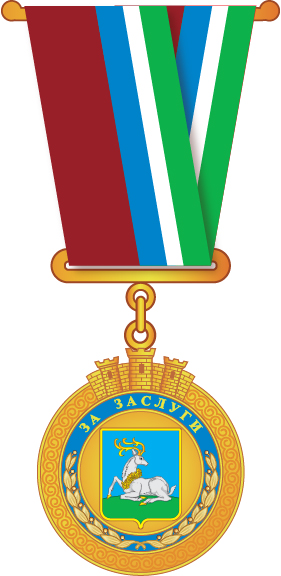 Многоцветный рисунок фрачного знака «За заслуги перед  Одинцовским городским округом»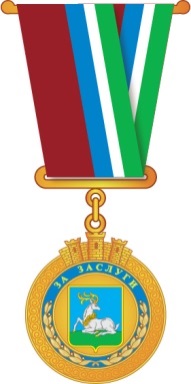 Приложение 2к Положению о знаке «За заслуги перед Одинцовским городским округом»                                                                                   Многоцветный рисунок удостоверения к знаку «За заслуги перед  Одинцовским городским округом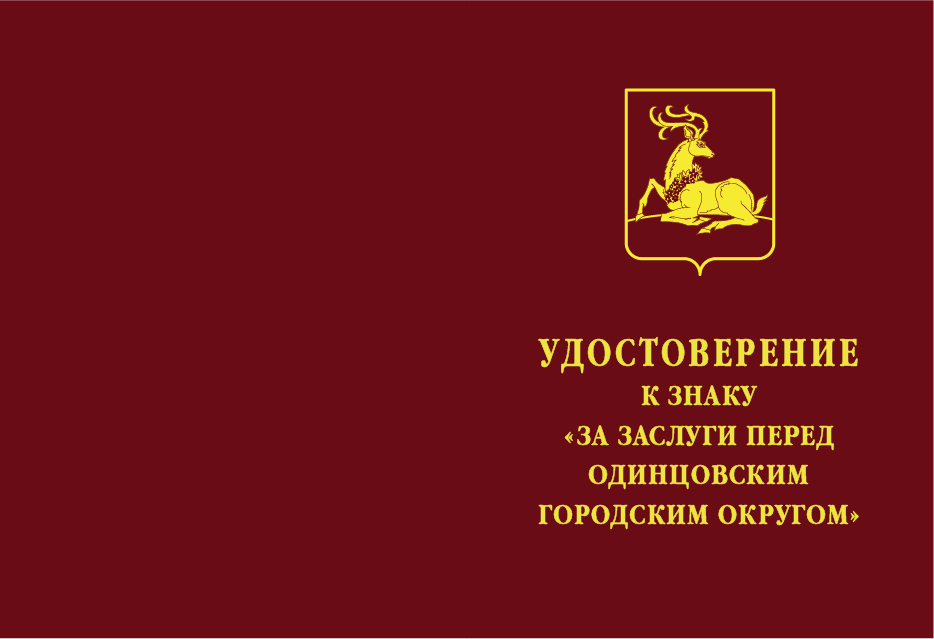 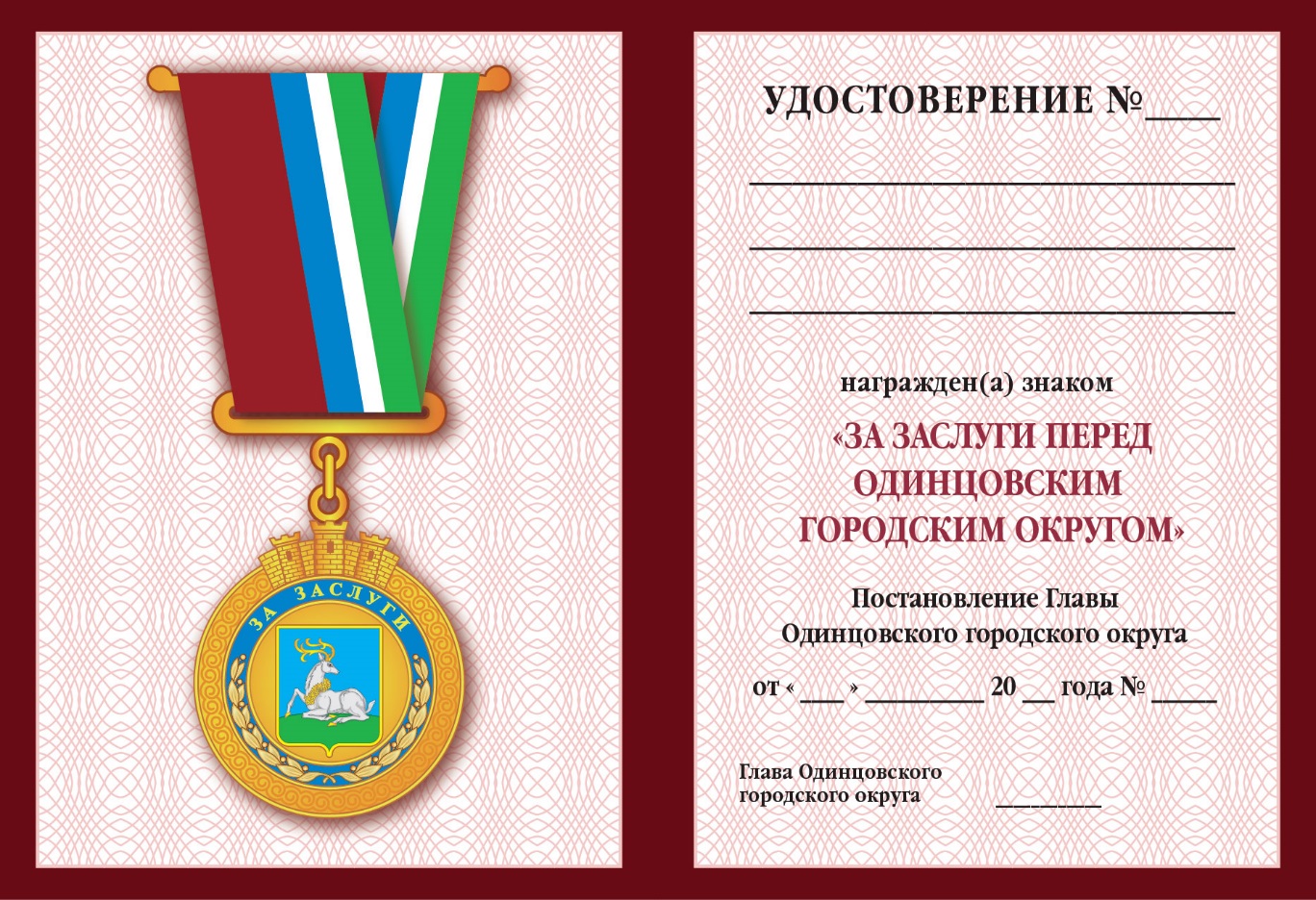 Приложение 3к Положению о знаке «За заслуги перед Одинцовским городским округом»                                                                                   НАГРАДНОЙ ЛИСТдля награждения знаком «За заслуги перед Одинцовским городским округом» Сведения о гражданине, которого предлагается представить к награждению: Сведения о трудовой деятельности гражданина, представляемого к награждению:                                                                         (полное наименование организации с указанием организационно-правовой формы,                                          и должности, наименование органа государственной власти, органа местного самоуправления)Сведения о награждении государственными наградами, наградами Московской области, Московской областной Думы, Одинцовского городского округа и иные формы поощрения:Характеристика с указанием конкретных заслуг и достижений представляемого к награждению (основные показатели экономической эффективности деятельности организации (в случае, когда представляется к награждению руководитель организации):                                                                                                                                                               (фамилия, инициалы)                                                                                                                                                                                            (при наличии)                                              (подпись)      Дата _________________                                              Глава Одинцовского городского округа    А.Р. ИвановВерно: начальник общего отделаЕ.П. КочетковаФамилияИмяОтчествоПолДата рожденияМесто рожденияОбразованиеДомашний адресМесто работы, должностьОбщий стаж работыСтаж работы в Одинцовском городском округеСтаж работы в данном коллективеУченая степень, ученое звание:Руководитель организации М.П.